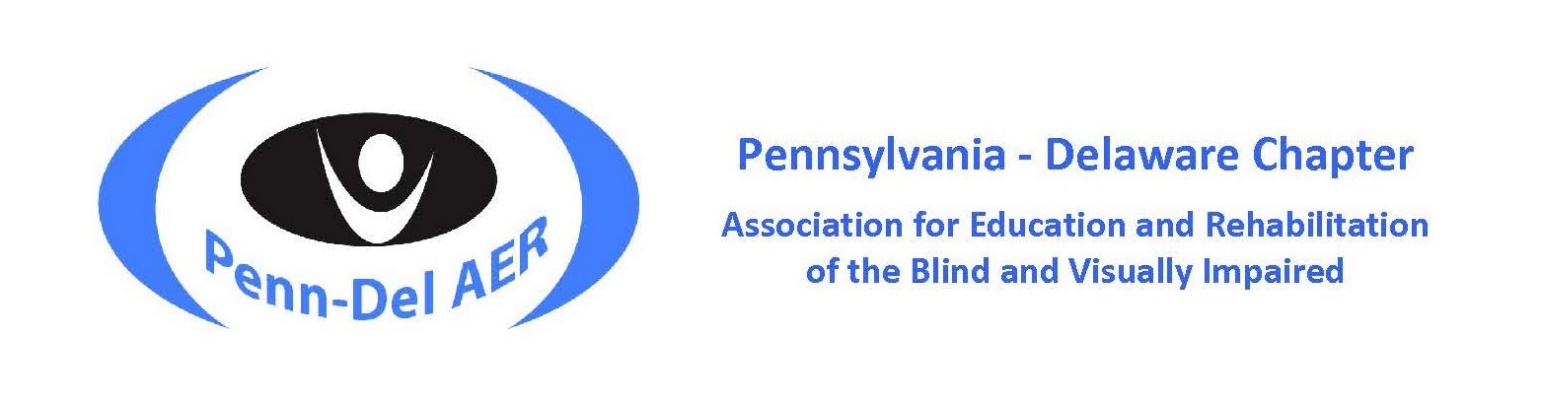 2023 Penn-Del AER ConferenceRegistration Information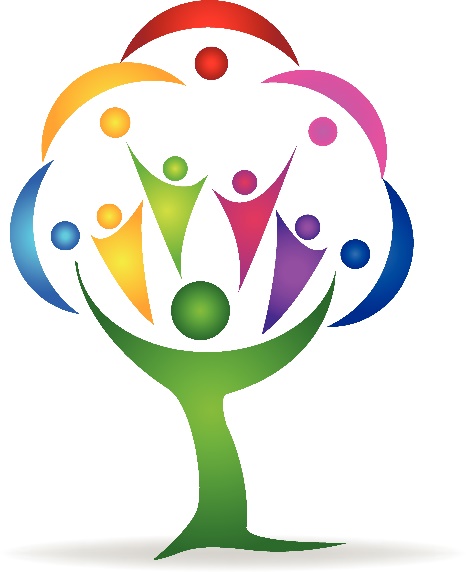 Our Professional Landscape: Cultivating Our Vision for the FutureApril 19 – 21, 2023Best Western Premier Central HotelHarrisburg, PARegistration DetailsThe conference registration fee is based on membership and postmark date. Early bird rates are available until April 3, 2023. The regular fees will apply after that date.Conference RatesEarly Bird Registration- Payment must be received by 4/3/2023AER Member - $190AER Student - $55AER Member Single Day - $160Non-Member - $280Non-Member Student - $100Non-Member Single Day - $250Regular Registration – Payment received after 4/3/2023AER member - $210AER Student – $150AER Member Single Day - $170Non-Member – $300Non-Member Student - $175Non-Member Single Day -$270Registration LinkAER members receive a discounted rate when AER membership number is included.  For your convenience, we have included a direct link to the AER membership website. Join AER to take advantage of member rates!Payment InformationVenmoPayment is available by Venmo: @PennDel-AERCheckPayment by check: Make payable to Penn-Del AERRemit payment to: Helene Marano, Penn-Del AER Conference, 75 Belmont Station, Southampton, Pa 18966.EmailFor email communication regarding registration contact Helene Marano at hmarano@obs.org.CancellationsCancellations made prior to April 3, 2023 are subject to a $50 administration fee.NO CANCELLATION REFUNDS AFTER April 3, 2023.MiscellaneousAll monetary silent auction donations should be included in your registration payment. For more information contact Dael Cohen at cdael@aol.com.All attendees will have access to conference materials digitally via Dropbox link.Accommodation requests needs must be requested by April 3, 2023.Hotel InformationThe Best Western is undergoing renovations so rooms may be limited. You will have the option to register at the Hampton Inn as well. A shuttle will be available for transport between hotels.The Central Hotel and Conference Center at the Best Western Premier800 E Park Drive, Harrisburg, PA 17111-2807Phone: 717-561-2800The conference hotel room rate is $124.95 plus taxes. Rooms can be booked online by visiting the Best Western Premier or by phone at 717-561-2800.If you need to book your room via phone, call the hotel directly at 717-561-2800. Just follow the prompts to reach the front desk and one of their reservation agents will be happy to make your reservation.Hampton Inn4230 Union Deposit Road, Harrisburg, PA 17111Phone:717-545-9595The conference hotel room rate is $124.00 plus taxes. Rooms can be booked online by visiting the Hampton Inn Reservation or by phone at 717-545-9595.ContactsHelene Marano, Penn-Del AER Registration Conference Co-Chair, Hmarano@obs.orgHolly Russell, Penn-Del AER Chapter Conference Chair and Penn-Del AER Chapter Past-President, russell.hm@comcast.netMaria Lepore-Stevens, Penn-Del AER Chapter Conference Co-Chair, marialepstev@gmail.comThank youOn behalf of the 2023 Penn-Del AER Conference Planning Committee, we thank you for your continued support. We are grateful for your commitment to our conference and to our field.The Pennsylvania-Delaware Chapter of the Association for Education and Rehabilitation of the Blind and Visually Impaired (AER) supports professionals who provide education & rehabilitation services to people with visual impairments.Penn-Del AER | Facebook-Penn-Del AER | Twitter-Penn-Del AER | AER